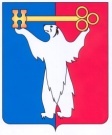 АДМИНИСТРАЦИЯ ГОРОДА НОРИЛЬСКАКРАСНОЯРСКОГО КРАЯПОСТАНОВЛЕНИЕ15.09.2021	г. Норильск		№ 441О внесении изменений в постановление Администрации города Норильска от 23.06.2016 № 358 В целях совершенствования процедуры проведения обязательных медицинских осмотров работников ЗФ ПАО «ГМК «Норильский никель», руководствуясь статьей 213 Трудового кодекса Российской Федерации, ПОСТАНОВЛЯЮ:1. Внести в постановление Администрации города Норильска от 23.06.2016 № 358 «О введении дополнительных условий и показаний к проведению обязательных медицинских осмотров работников ЗФ ПАО «ГМК «Норильский никель» (далее – Постановление) следующее изменения:1.1. Дополнить Постановление новым пунктом 1.2 следующего содержания:«1.2. В начале рабочего дня (смены) для работников ЗФ ПАО «ГМК Норильский никель», занятых эксплуатацией подъемных сооружений/комплексов, конвейеров:Машинист подъемной машины рудников «Октябрьский», «Комсомольский», «Таймырский», «Скалистый», «Маяк» (далее – Рудники);Машинист конвейера Рудников;Машинист крана (крановщик) плавильного цеха № 1, цеха по производству элементарной серы № 1, цеха подготовки сырья и шихты Надеждинского металлургического завода имени Б.И. Колесникова (далее – НМЗ), плавильного цеха и цеха электролиза меди Медного завоза (далее – МЗ);Машинист крана (крановщик), занятый на горячих участках работ НМЗ и МЗ».1.2. Пункт 1.2 Постановления считать пунктом 1.3. 2. Опубликовать настоящее постановление в газете «Заполярная правда» и разместить его на официальном сайте муниципального образования город Норильск.3. Настоящее постановление вступает в силу после его официального опубликования в газете «Заполярная правда», но не ранее 01.09.2021.Глава города Норильска								Д.В. Карасев